HADIM COK PROGRAMLI ANADOLU LISESI
Taşpınar Hadimi Street No:2 Hadim/KONYA
                                        Telefon:03324181329 Fax:03324181677 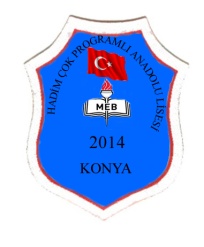 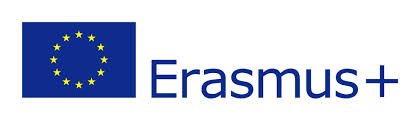                           Post    Code:42830
E-mail:hadimcpl@gmail.com ERASMUS+KA2-Strategic PartnershipProject “Let’s Break The Ice With School”HADİM-KONYA, TURKEY26-31st October 2015The programme of the 4th Erasmus Plus Project"Let's Break the Ice with School" meeting in Turkey, 27-31st October 2015
Monday, 26th October
20.00-01.30 Arrive at airport 
Tuesday, 27th October 
09:00 Meeting at School
10:00 International Sports Tournament(football, volleyball,table tennis)
12.00 Coffee Break at School 
13.00 Lunch
15.00 Visiting the District Governer and the Mayor 
18:00 Dinner 
Wednesday,28th October 
09:00  Seminar by Prof.Dr.Onur Köksal at Hadim Public  Education Center(multiplier event-cooperative learning-interpersonal intelligence in lessons)
13:00 Lunch
14:00 Trip Around Hadim(Göksu Waterfall and Dülgerler Antic City)
Thursday, 29th October
09:00 Joining to Republic Day Celebrations at Hall Square
11:00 Trip to Konya(Mevlana Museum, Alaaddin Museum, Karatay and İnce Minare Madrasah, Science Center)
14:00 Lunch
15:00 Trip to Konya(Sille and Meram Bağları)
19:00 DinnerFriday, 30th October
09:00 Trip to the Most Beautiful Areas in Konya( Seydişehir-Tınaztepe)
13:00 Lunch
14:00 Yacht tour in Beyşehir Lake
19:00 Dinner
Saturday, 31th October
09.00 Presentations of Teachers(each country will prepare a presentation of modern methods of teaching.The Bulgarian partner will participate with a presentation:cooperative learning in teaching ESP 3.)
10.00 Dissemination of activities -plan for the Next Meeting- What kind of art works will be done for the art exhibition in Croatia such as paintings,drawings,textile works
13:00 lunch14.00 watching the amazing show of “SEMA” in Mevlana Culture Center15.00 having sightseeing around historical“Bedesten Çarşı”16.00 evaluation of the meeting- experience exchange17.00 Departure
                                                      